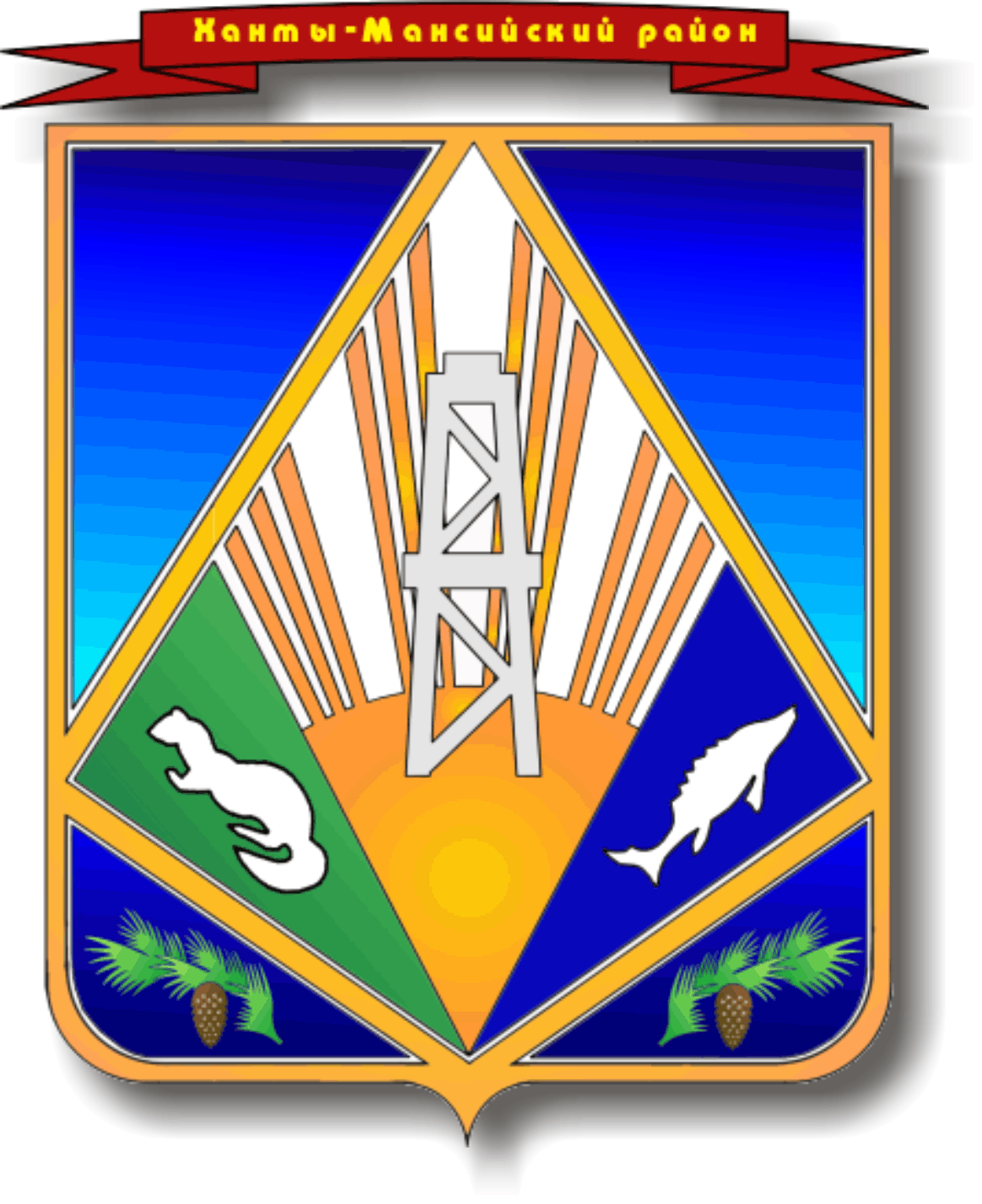                                                                 ПРОЕКТМУНИЦИПАЛЬНОЕ ОБРАЗОВАНИЕХАНТЫ-МАНСИЙСКИЙ РАЙОНХанты-Мансийский автономный округ – ЮграАДМИНИСТРАЦИЯ ХАНТЫ-МАНСИЙСКОГО РАЙОНАП О С Т А Н О В Л Е Н И Еот  [Дата документа]	           № [Номер документа]г. Ханты-МансийскО признании утратившим силупостановления администрации Ханты-Мансийского района от 15.12.2023 № 466«Об утверждении программы персонифицированного финансирования дополнительного образования детей в Ханты-Мансийском районе на 2023 – 2025 годы»В целях приведения муниципальных правовых актов 
Ханты-Мансийского района в соответствии с действующим законодательством, в связи с принятием постановления администрации Ханты-Мансийского района от 12.09.2023 № 490 «Об утверждении программы персонифицированного финансирования дополнительного образования детей в Ханты-Мансийском районе на 2023 – 2024 годы», руководствуясь статьей 32 Устава Ханты-Хансийского района:1. Признать утратившим силу постановление администрации 
Ханты-Мансийского района от 15.12.2023 № 466 «Об утверждении программы персонифицированного финансирования дополнительного образования детей в Ханты-Мансийском районе на 2023 – 2025 годы».2. Опубликовать настоящее постановление в газете «Наш район», 
в официальном сетевом издании «Наш район Ханты-Мансийский», разместить на официальном сайте администрации Ханты-Мансийского района.3. Настоящее постановление вступает в силу после его официального опубликования и распространяет свое действие с 01.09.2023.Глава Ханты-Мансийского района                                          К.Р. Минулин  